Smlouva o zajištění školy v příroděuzavřená v souladu s § 1746 odst. 2 zákona č. 89/2012 Sb., občanský zákoníkNíže uvedeného dne, měsíce a roku uzavřeli Základní škola a mateřská škola Na SlovanceBedřichovská 1/1960, 182 00 Praha 8 - LibeňIČO:	60433256	DIČ:	CZ60433256		bankovní spojení:	255 12 28/0300zastoupená (jméno, funkce):	PaedDr. Alena Pelantová, ředitelka školy(dále jen „Škola”)aSportlines a.s. – středisko volného časuAdresa: Květnového vítězství 938/ 79, 149 00, Praha 4IČ: 05328993DIČ: CZ05328993bankovní spojení: 4238150349/0800zastoupená: Bc. Martin Havrlík(dále jen „Dodavatel”)Smlouva o zajištění školy v přírodě (dále jen „Pobyt“)Předmět smlouvyPředmětem této smlouvy je zajištění Pobytu a dalších níže specifikovaných služeb v souladu se zákonem č. 258/2000Sb., o ochraně veřejného zdraví a o změně některých souvisejících předpisů, ve znění pozdějších předpisů, vyhlášky č.  106/2001 Sb., o hygienických požadavcích na zotavovací akce pro děti, ve znění pozdějších předpisů a vyhlášky č. 410/2005 Sb., o hygienických požadavcích na prostory a provoz zařízení a provozoven pro výchovu a vzdělávání dětí a mladistvých, ve znění pozdějších předpisů.Místo a doba pobytu, ubytování a počet lůžek, stravováníTermín:		10. - 14. 6. 2024Místo konání:	Penzion Sokol, Paseky nad Jizerou 270, 512 47 Paseky nad Jizerou			(dále jen „Provozovatel“)DopravaDopravu zajišťuje Dodavatel. Dopravce má sjednáno pojištění sedadel i zavazadel, každé sedadlo je vybaveno bezpečnostním pásem.	Odjezd:	autobus bude přistaven v areálu Školy – ul. Bedřichovská, Praha 8 v den odjezdu, tj. 10. 6. 2024 v 8:00. Odjezd z areálu v 8:30.	Návrat:	Odjezd z místa ubytování v cca 10:30. Předpokládaný příjezd k areálu Školy mezi 12:00 a 13:00.Počet účastníkůProgram školy v přírodě: Program budou zajišťovat 2 instruktoři a 1 zdravotník – zaměstnanci Základní školy a mateřské školy Na Slovance. Ti budou doporučení Dodavatelem a prokáží se potvrzením o zdravotní způsobilosti a trestní bezúhonnosti. Dodavatel dále zajistí materiální vybavení pro školu v přírodě, tzn. sportovní a výtvarné potřeby a další potřeby nezbytné pro programové zajištění školy v přírodě.Ubytování:Ve 2 až 5lůžkových pokojích se sprchovým koutem, WC společné na chodbě nebo v apartmánu se sociálním zařízením. Ubytování s přihlédnutím k tomu, že jedou skupiny, které se nedají sloučit – chlapci a dívky, popř. žáci různých ročníků.Stravování: bude zajištěno v pravidelných časech 5x denně. Současně bude zajištěn celodenní pitný režim. Stravování začíná obědem v den příjezdu a končí svačinou v den odjezdu (svačinou se rozumí běžná denní svačina, nikoliv balíček na cestu). V případě požadavku na speciální stravování – bezlepková dieta a další – je tuto skutečnost nutné hlásit s předstihem (k 30. 4. včetně počtu dětí a jejich omezení). V případě bezlepkové diety je nutné informovat rodiče o tom, že je potřeba s sebou dítěti přibalit tyto ingredience: bezlepkové pečivo, bezlepkové přílohy a bezlepkové sladkosti. Skladba jídelníčku může být písemně dohodnuta mezi Školou a Dodavatelem nejpozději 20 dnů před začátkem pobytu. Změna jídelníčku je možná na základě dohody obou smluvních stran.Cenová ujednání, počet účastníkůCena za pobyt činí 6 500 Kč za žáka včetně DPH. Tato cena je zaručena při dodržení výše uvedeného předběžného počtu žáků s tolerancí - 1 žáka. Cena za pobyt zahrnuje: dopravu, ubytování včetně ubytovacího poplatku, stravu 5x denně včetně pitného režimu, program po celou dobu pobytu včetně vybavení. Pobyt pro 2 pedagogy zdarma (jídlo 5x denně, ubytování, doprava), pojištění na storno pobytu v případě nemoci.Poznámka: K ceně pobytu je na přání Školy kalkulován i poplatek na pojištění na storno. Pojištění na storno znamená, že při neúčasti žáka na pobytu ze zdravotních důvodů mu bude na základě lékařské zprávy vrácena pojišťovnou částka ve výši 80 % ze storno poplatku uvedeného v této smlouvě. Cena za pobyt nezahrnuje: nočního hlídače, úrazové pojištění a pojištění odpovědnosti 3. osobě.  Celková cena za pobyt činí 247 000 Kč včetně DPH.V případě, že klesne počet žáků pod toleranci uvedenou v odst. IV. tohoto článku, nabývají platnosti následující storno podmínky z ceny pobytu žáka (minimálně však 2 000 Kč).- 2 000 Kč z ceny pobytu žáka při zrušení účasti do 30 dnů před zahájením pobytu-    50% z ceny pobytu žáka při zrušení účasti do 21 dnů před zahájením pobytu-    75% z ceny pobytu žáka při zrušení účasti do 14 dnů před zahájením pobytu-    85% z ceny pobytu žáka při zrušení účasti do 7 dnů před zahájením pobytu-    100% z ceny pobytu žáka při zrušení účasti do 3 dnů a méně před zahájením pobytuPři onemocnění žáka před odjezdem, bude žákovi na základě potvrzení od lékaře vrácena částka za pobyt snížená o částku 2 000 Kč. Lékařská zpráva musí být vystavena s datem předcházejícím den odjezdu na Pobyt.Při onemocnění nebo úrazu žáka v průběhu pobytu, bude žákovi vrácena částka za příslušný počet nocí, které zbývaly do konce pobytu ve výši 550 Kč za každou tuto noc. Nepočítá se pak první noc neúčasti na Pobytu.Způsob úhrady si smluvní strany dohodly tak, že:- 1. záloha dle zálohové faktury, ve výši 2 000 Kč / žák je splatná 6. 5. 2024.- 2. Záloha ve výši 3 000 Kč / žák bude na základě vystavené faktury splatná do 4. 6. 2024. Po skončení pobytu bude vystavena konečná faktura zahrnující rozdíl skutečného počtu a smluvně dohodnutého počtu účastníků a výjimečné případy jakou jsou předčasný odjezd z pobytu z důvodu nemoci, neúčast na pobytu a další.Platby budou označeny ve zprávě pro příjemce názvem školy, jako variabilní číslo bude uvedeno číslo zálohové faktury.Nebudou-li faktury obsahovat zákonem stanovené náležitosti faktury, nebo budou-li obsahovat chybné údaje, je Škola oprávněna faktury vrátit Dodavateli k přepracování. V tomto případě neplatí původní doba splatnosti, ale celá lhůta splatnosti běží znovu ode dne doručení opravených nebo nově vystavených faktur.Další ujednání:žáci Školy jsou povinni dodržovat řád platný v místě ubytování, kde je realizován školní pobyt v přírodě. V případě závažného narušování programu či průběhu Pobytu je Dodavatel oprávněn účastníka z pobytu vykázat, přičemž ztrácí nárok na další služby stejně tak nárok na úhradu nevyužitých služeb.dodavatel neodpovídá za škody způsobené žáky Školy, které byly způsobeny v dopravním prostředku nebo v ubytovacím aj. zařízení, kde došlo k čerpání služby zajištěné dle smlouvy.smluvní strany se dohodly, že jejich vztahy, práva a povinnosti vyplývající z této smlouvy se řídí ustanoveními obchodního zákoníku, která lze na obsah této smlouvy analogicky použít.informace o pojištění proti úpadku bude doplněna dodatkem, který bude nedílnou součástí této smlouvy.dodavatel jako Zpracovatel poskytnutých osobních údajů bude s těmito údaji nakládat v souladu s evropským nařízením GDPR a v souladu s ustanovením § 84 a násl. zákona č. 89/2012 Sb., občanský zákoník, ve znění pozdějších předpisů.Odstoupení od smlouvy:odstoupení od smlouvy se řídí touto smlouvou a příslušnými ustanoveními obchodního zákoníku. V případě odstoupení od smlouvy jsou smluvní strany povinny provést vypořádání dosavadního provedeného plnění podle této smlouvy s tím, že dodavateli náleží odměna za plnění uskutečněné do zániku smlouvy odstoupením, viz storno podmínky.Škola má právo kdykoliv před začátkem pobytu odstoupit od smlouvy. Odstoupení od smlouvy musí být písemné. Smluvní vztah je zrušen a účast stornována ke dni, kdy je písemné odstoupení (storno) doručeno příslušné smluvní straně.Škola má právo na odstoupení od smlouvy bez jakýchkoliv storno poplatků v případě zrušení pobytu Dodavatelem anebo při závažné změně programu, místa ubytování, způsobu přepravy a ceny zájezdu bez předchozího upozornění Dodavatelem.V případě zrušení pobytu z důvodu živelné pohromy, epidemie na škole nebo katastrofy je záloha vratná v plné výši pouze na základě odborné zprávy popisující důvod zrušení školy v přírodě.Závěrečné ustanovenítato smlouva je sepsána ve dvou vyhotoveních, přičemž každá ze smluvních stran obdrží po jednom vyhotovení.vztahy smluvních stran, neupravené touto smlouvou, se řídí občanským zákoníkem a ostatními zvláštními právními předpisy.Obsah této smlouvy může být změněn nebo doplněn jen se souhlasem obou smluvních stran, a to pouze formou písemných číslovaných dodatků k této smlouvě.Smluvní strany dále prohlašují, že skutečnosti uvedené v této smlouvě nepovažují za obchodní tajemství ve smyslu ustanovení § 504 občanského zákoníku a udělují svolení k jejich užití a zveřejnění bez stanovení jakýchkoliv dalších podmínek.Tato smlouva nabývá platnosti dnem jejího podpisu poslední ze smluvních stran a účinnosti jejím zveřejněním v registru smluv dle zákona č. 340/2015 Sb., o zvláštních podmínkách účinnosti některých smluv, uveřejňování těchto smluv a o registru smluv (zákon o registru smluv), ve znění pozdějších předpisů (dále jen „zákon o registru smluv“). Smluvní strany výslovně sjednávají, že uveřejnění této smlouvy v registru smluv dle zákona o registru smluv zajistí objednatel.V Praze dne:						   V Praze dne 3.5.2024 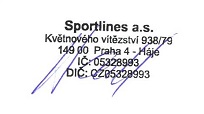 ____________________________                          ________________________________Škola							DodavatelII. stupeň387.ročníkPedagogové22 pedagogové - ženy